Universidad Nacional de La PlataPresidenciaDirección de Compras y ContratacionesUOC 118-00CIRCULAR MODIFICATORIA N° 1/18CONTRATACION DIRECTA POR COMPULSA ABREVIADA N° 104/18EXPEDIENTE: 100-19987/18OBJETO DE LA CONTRATACIÓNSERVICIO INTEGRAL DE MARATONMODIFICA RENGLON 3: Treinta (30) unidades Alquiler de baños químicos portátiles, equipados con inodoro con bomba a diafragma y flujo de agua filtrada, mingitorio, lavatorio con bomba de pie, percha y dispenser para papel higiénico. Debe incluir el servicio de transporte, instalación y personal de mantenimiento en el lugar del evento. Instalación: 7: 00 am Desarme: 16:00pm:RETIRO DE PLIEGOSUNIVERSIDAD NACIONAL DE LA PLATAwww.unlp.edu.ar/licitaciones y/o www.argentinacompra.gov.aro personalmente en la Dirección de Compras y Contrataciones7-776 PB La Plata, Edificio de PresidenciaPLAZOS: DEL 07/08/18 al 10/08/2018 de 08:00 a 13:00 hs.CONSULTAS DEL PLIEGOUNIVERSIDAD NACIONAL DE LA PLATADIRECCION DE COMPRAS Y CONTRATACIONESCALLE 7 Nº 776 E/ 47 Y 48EDIFICIO DE LA PRESIDENCIA DE LA UNIVERSIDAD NACIONAL DE LA PLATA LA PLATA PCIA. DE BUENOS AIRESDIRECCIÓN DE CORREO ELECTRÓNICO: licitaciones@presi.unlp.edu.arHASTA EL 13/08/2018, 13:00 hs, RESPONDIDAS 14/08/2018  PRESENTACIÓN DE LAS OFERTASUNIVERSIDAD NACIONAL DE LA PLATAMESA DE ENTRADAS-DIVISION DE COMPRAS CALLE 7 Nº 776 E/ 47 Y 48EDIFICIO DE LA PRESIDENCIA DE LA UNIVERSIDAD NACIONAL DE LA PLATA LA PLATA .PCIA. DE BUENOS AIRES21/08/2018 HASTA LAS 10:00 HSAPERTURA DE LAS OFERTASUNIVERSIDAD NACIONAL DE LA PLATADIRECCION DE COMPRAS Y CONTRATACIONES  CALLE 7 Nº 776 E/ 47 Y 48 PBEDIFICIO DE LA PRESIDENCIA DE LA UNIVERSIDAD NACIONAL DE LA PLATA LA PLATA .PCIA. DE BUENOS AIRES21/08/2018 11:30 HS “El Pliego de Bases y Condiciones Particulares de este procedimiento podrá ser consultado, o retirado con el fin de presentarse a cotizar ingresando con usuario y contraseña, en el sitio web de la Oficina Nacional de Contrataciones www.argentinacompra.gov.ar – acceso directo “contrataciones vigentes”; y en el sitio web de la UNLP: www.unlp.edu.ar/licitaciones”.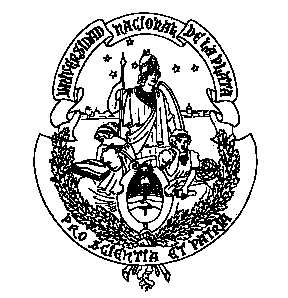 